(10-15.04.2020 р.)Тема 6. Основи адміністративного права та процесу України (4 год)План семінарського заняття І. Основи адміністративного права (2 год)1.1. Адміністративне право та його особливості. 1.2. Адміністративно-правові норми та відносини1.3. Суб’єкти адміністративного правІІ.  Основи адміністративного процесу (2 год)2.1. Адміністративні правопорушення: поняття та ознаки. Адміністративна відповідальність. Адміністративні стягнення: поняття та види. Основи адміністративного процесу.Література Конституція України: прийнята на п’ятій сесії Верховної Ради України 28 червня 1996 р. // Відомості Верховної Ради України. – 1996. – № 30. – Ст. 141.Адміністративне право України /За ред. Ю. П. Битяка. – Харьків, Право, 2001 – с. 5-47. Адміністративне право для студентів: просто і зрозуміло: Збірник матеріалів засідання круглого столу, м. Київ, 5 березня 2018 р. / ред. кол. В. В. Галунько, Н. О. Армаш, К. М. Куркова та ін. К. : НДІПП, 2018. 76 с. Правознавство: Навч. посібник /За ред. В. Т. Гончаренко. – к.: Український інформаційно-правовий центр. – с. 458-512, с 534-554. Правознавство: Навч. посібник /Т. В. Варфоломієва, В. П. Пастукв, В. Ф. Пеньківський, О. М. Пацан. – К.: Знання – Прес, 2001. – с. 308-321. Правознавство: Підручник, За ред. В. В. Копейчикова. 7-е вид. – К.: Юрінком Інтер, 2003. – с. 622-649, с. 565-597. Правознавство. Тести для перевірки знань./ С.І. Куксенко. – Черкаси, 2005. – с. 77-95. Блок 1 (на вибір 2 завдання). Завдання теоретичного характеру 1. Порівняйте і вкажіть відмінності адміністративно-процесуальних норм від адміністративно-матеріальних норм.2. Порівняєте адміністративно-правовий статус громадян України і іноземців.3. Порівняйте і вкажіть відмінності об'єднань громадян і державних органів.4. Співвідношення норм адміністративного та конституційного права5. Що слід розуміти під методом адміністративно-правового регулювання?Блок 2. Есе : “Принцип розподілу влади та його правове забезпечення»Працюємо у системі мудл з повторенням тем  1-5 (Тестування )Реферати:Державна служба: поняття, правовий статус державних службовців.Особливості серійних злочинів проти особи.Особливості кримінальної та адміністративної відповідальності неповнолітніх.Питання для самостійного опрацювання:Адміністративні правопорушення та їх суб’єкти.Джерела адмінправаЯкі функції виконують норми адмінправа?Поняття адміністративної дієздатностіХто є особою без громадянства?Які заходи адміністративного попередження Ви знаєте? Які бувають види адміністративних стягнень? У чому проявляється сутність державного управління? Які ознаки притаманні державній службі?Ситуаційні завдання 1. Інспектор Малиновськоїї податкової інспекції м. Києва склав акт стосовно громадянина Вірменії А. про несплату останнім податків. Громадянин Вірменії А. вирішив оскаржити до суду прийняте стосовно його рішення, але через те, що він є громадянином України, скарга залишилась без задоволення. Здійсніть правовий аналіз ситуації та оцініть законність прийнятого рішення. Відповідь обгрунтувати посиланням на відповідні статті чинних законів та НПА України. 2. Після реєстрації політ партії "Фортуна" в Мінюсті України з'ясувалось, що в документах поданих для реєстрації, відсутня назва та адреса банківської установи, в якій дана політична партія буде відкривати рахунки. Зробіть правовий аналіз ситуації, зазначивши як у подальшому мають діяти посадові особи Мінюсту України. Відповідь обгрунтувати посиланням на відповідні статті чинних законів і НПА України. 3. Начальник податкової інспекції у Приморському районі відмовився прийняти заяву громадянина К., мотивуючи відмову тим, що громадянин порушив Закон України “Про мови” і заява складена російською мовою. Дайте правову оцінку дій начальника районної податкової інспекції. Які права має громадянин К.?  4. Службовці районної державної адміністрації М. і С. були присутні на мітингу політичної партії. Наступного дня за наказом голови райдержадміністрації службовці М. і С. були звільнені з посади за порушення принципу політичного нейтралітету. Проаналізуйте ситуацію і дайте правову оцінку дій службовців М. і С. та голови райдержадміністрації. Чи закріплює чинний Закон України “Про державну службу” принцип політичного нейтралітету державного службовця? Чи змінилася б ситуація, коли б М. і С. були організаторами проведення мітингу ?(22.04 – 29.04.2020)Тема 7. Основи кримінального права та процесу України (2 год)Мета заняття. Ознайомити студентів із особливостями адміністративного права, адміністративними правопорушеннями та адміністративною відповідальністю. Дати загальну характеристику Кримінального кодексу України. Охарактеризувати поняття та ознаки „злочину”, співучасть у ньому, кримінальну відповідальність та види покарань за кримінальним законодавством.План семінарського заняттяЗагальна характеристика Кримінального кодексу України.Поняття та види кваліфікації злочинів. Склад злочину.Співучасть у вчиненні злочину.Кримінальна відповідальність та види показань за кримінальним законодавствомПоняття, сутність та форми кримінального процесуЛітература:Конституція України зі змінами та доповненнями. Правознавство: Підручник. – Одеса: Атлант, 2015. – 554 с.2. Тютюгін В. І. Кримінальне право України. Загальна частина : посіб. для підгот. до заліків та іспитів / В. І. Тютюгін, О. Д. Комаров, М. А. Рубащенко ; відп. ред. В. І. Тютюгін. – 3-тє вид., перероб. і допов. – Харків : Право, 2019. – 224 с3. Савченко А.В. Кримінальне право України: навч.посібник К. «Центр учбової літератури». 2015. 312 с.4.  Бабанін С.В. Кримінальне право. Конспект лекцій. Дніпро. 2019. 253с. 5. Кримінальний процесуальний кодекс України: прийнятий Верховною Радою України Законом № 4651-VI від 13.04.2012 р. Закон України «Про внесення змін до деяких законодавчих актів України у зв’язку з прийняттям Кримінального процесуального кодексу України» № 4652-VI від 13.04.2012 р. – Х. : Право, 2012. – 392 с. 6. Кримінальний процесуальний кодекс України. Науково-практичний коментар : у 2 т. Т. 1 / О. М. Бандурка, Є. М. Блажівський, Є. П. Бурдоль та ін. ; за заг. ред. В. Я. Тація, В. П. Пшонки, А. В. Портнова. – Х. : Право, 2012. – 768 с. 7. Кримінальний процесуальний кодекс України. Науково-практичний коментар / За загальною редакцією професорів В.Г. Гончаренка, В.Т. Нора, М.Є. Шумила. – К.: Юстініан, 2012. – 1328 с. 8. Кримінальний процесуальний кодекс України: структурно-логічні схеми і таблиці, типові бланки та зразки процесуальних документів : науково-практичний посібник / [авт. кол.: Андрєєв Р. Г., Блажівський Є. М., Гошовський М. І. та ін.]. – К.: Алерта, 2012. – 736 с. Питання до самоконтролю1. Надайте визначення кримінального права. 2. Вкажіть особливості предмета та методу правового регулювання кримінального права. 3. Охарактеризуйте кримінальний закон України. 4. Сформулюйте поняття і ознаки злочину за законодавством України. 5. Надайте визначення кримінальної відповідальності. 6. Вкажіть, що є підставою кримінальної відповідальності, та дайте визначення цього поняття. 7. Охарактеризуйте склад злочину, визначте його елементи та ознаки. 8. Що є покаранням та які його цілі? 9. Як побудована система покарань за законодавством України? 10.Надайте загальну характеристику злочинів у сфері господарської діяльності. 11.Які види злочинів у сфері господарської діяльності передбачені діючим законодавством?12.Як визначається розмір заподіяної шкоди у злочинах у сфері господарської діяльності? 13.Назвіть, що таке корупція та які існують корупційні злочини. 14.Надайте загальну характеристику злочинів у сфері службової діяльності та професійної діяльності, пов’язаної з наданням публічних послуг. 15.Які види підкупу передбачені кримінальним законодавством України? 16.Що таке неправомірна вигода? 17. Що таке службова недбалість? Працюємо у системі мудлТестові завдання1. Кримінальний закон приймається: а) Верховною Радою України; б) Кабінетом Міністрів України; в) Президентом України; в) Міністерством юстиції України.2. Не є ознакою злочину: а) винність; б) караність; в) доказанність; г) протиправність діяння; д) суспільна небезпечність. 3. Підставою кримінальної відповідальності є: а) вчинення особою суспільно небезпечного діяння, яке містить склад злочину, передбаченого КК; б) досягнення віку кримінальною відповідальності; в) наявність кримінальних правовідносин. 4. Елементами складу злочину є: а) об’єкт; б) формальна сторона; в) суб’єктивна сторона; г) матеріальна сторона; д) об’єктивна сторона; е) суб’єкт. 5. Мета покарання: а) навчання засудженого; б) кара; в) запобігання вчинення нових злочинів засудженим; г) виправлення засудженого; д) приниження гідності засудженого; е) завдання фізичного страждання засудженому. 6. Не належить до основного виду покарання: а) позбавлення волі; б) конфіскація майна; в) громадські роботи; г) довічне позбавлення волі. 7. Суб’єктивна сторона злочинів у сфері господарської діяльності виявляється у формі: а) умислу чи необережності; б) умислу; в) необережності. 8. Службовою особою є: а) представник влади – особа, яка постійно або тимчасово перебуває на службі в органах державної влади або управління чи місцевого самоврядування і здійснює функції зазначених органів;  б) особи, які обіймають на підприємствах, в установах чи організаціях, незалежно від форм власності, службові посади, пов’язані з виконанням організаційно-розпорядчих або адміністративно-господарських обов’язків; в) особи, які виконують організаційно-розпорядчі або адміністративно-господарські обов’язки за спеціальним повноваженням; г) усі перераховані вище особи. Ситуаційні задачіМ., перебуваючи у стані сп’яніння, вирішив покінчити життя самогубством. Для досягнення цієї мети він угнав пустий автобус і на значній швидкості спрямував його на товсте дерево. Внаслідок зіткнення М. дістав тяжке тілесне ушкодження, пошкодив автобус, заподіявши автопідприємству значні матеріальні збитки. Ознайомтеся із ст.ст.121, 194, 289 КК. Чи є дії М. злочинними? Художник Г. у вересні 2012 р. виготовив кліше для друку грошей номіналом 20 гривень. Після цього він запропонував З. виготовити прес для друку підроблених гривень. Той виготовив і передав Г. прес. У кінці жовтня 2012 р. Г. у себе на квартирі надрукував 10 банкнот на суму 200 гривень і наступного дня розплатився ними за покупки в магазині, але касир виявила, що гривні підроблені, і Г. було затримано. Ознайомтеся із ст.ст.190, 199 КК. Чи підлягають Г. й З. кримінальній відповідальності? Кандидат медичних наук, висококваліфікований лікархірург І. після проведення операцій приймав від родичів 515 оперованих «подарунки» (спиртні напої, гроші тощо). Варіант. І. часто погоджувався на проведення складних операцій лише після того, як одержував від хворих або їхніх родичів гроші. Чи є в діях І. ознаки злочину «отримання неправомірної вигоди»? За привласнення чужого майна в особливо великих розмірах Г. засуджено до позбавлення волі на строк 8 років з конфіскацією всього майна, яке є його власністю. Серед майна був жилий будинок у сільській місцевості, в якому Г. та його сім`я постійно проживали. Чи підлягає конфіскації такий будинок? Керівник підприємства "Сервіз" К. за домовленістю з іншими посадовими особами, представив у банк помилкову інформацію про економічний стан підприємства, для одержання кредиту, який був наданий. Вирішить питання про відповідальність К.Розв’язати кросвордПо горизонтали5. Скiлькi роздiлiв має особлива частина кк8. Особлива частина встановлює перелiк суспiльно-небезпечних дiянь, що визнаються злочинами, який є9. Особливий правовий стан особи, зумовлений засудженням до кримiнального покарання, що пов’язане з передбаченими законом негативними наслiдками14. Злочини спричиняє за собою вiдповiдне кримiнальне покарання15. Для визначення тяжкостi тiлесних ушкоджень застосовуються медичний та … критерiї18. Норми, що розкривають змiст термiнiв, якi вживаються у кк, називаються22. Квалiфiкуюча ознака злочину Ст. 155. Статевi зносини з особою яка не досягла статевої зрiлостi23. Вчинення статевого акту без добровiльної згоди одного з партнерiвПо вертикали1. Додатковий факультативний обєкт злочину Примушування до вступу в статевий звязок2. Здатнiсть особи усвiдомлювати свої дiї (бездiяльнiсть)i керувати ними3. Що характеризує сутьнiсть кримiнального права?4. Злочини, що вiдносяться до злочинiв проти основ нацiональної безпеки України6. Форма дiї яка вiдноситься до обєктивної сторони злочину Захоплення заручникiв7. . Ознакою злочину передбаченого ст. 111 «державна зрада» є9. Вчинення особою двох або бiльшої кiлькостi злочинiв, передбачених рiзними статтями чи рiзними частинами однiєї статтi10. Злочини, що вiдносяться до злочинiв проти основ нацiональної безпеки України11. Область що вивчає причини i умови злочину, мотиви i злочинiсть взагалi12. Кримiнально каране дiяння невеликої тяжкостi, яке не несе великої суспiльної небезпеки i за вчинення якого передбачене менш суворе покарання, нiж за злочин.13. Який кодекс є основним джерелом кримiнального права в Українi16. Передбачуваннiсть наказання за будь-який злочин17. Потерпiлою злочину Розбещення неповнолiтнiх є особа, яка не досягла … рокiв19. Дiї лiкаря, якi проявляються ставленнi суб'єкта до наслiдкiв свого дiяння у виглядi недбальства i самовпевненостi.20. З скiльки рокiв наступає понижений вiк кримiнальної вiдповiдальностi?21. Вчинення статевого акту без добровiльної згоди одного з партнерiв24. Навнiсть умислу або необережностi у дiях особи називають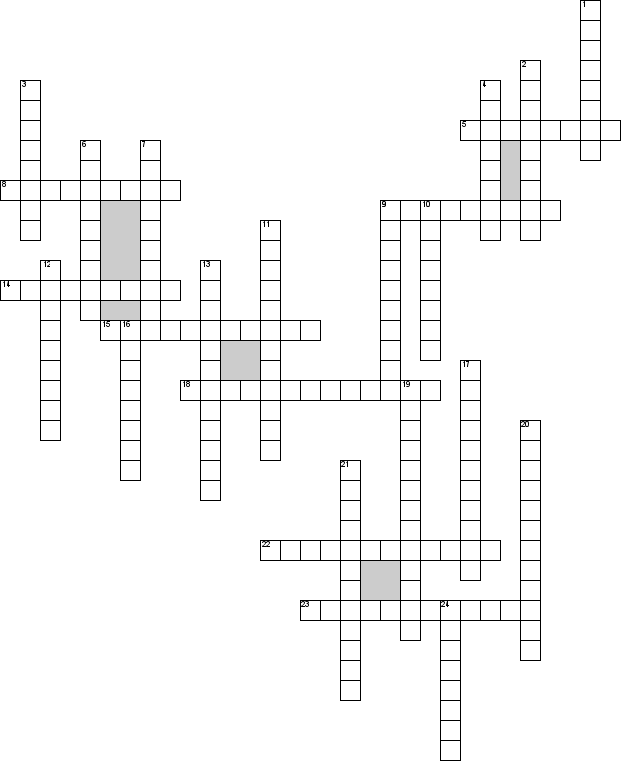 (06.05. 2020 р.)Тема 8. Основи сімейного та житлового права України (2 год)Мета заняття. Ознайомити студентів із основами сімейного законодавства, порядком укладання та розірвання шлюбу, особистими та майновими правами подружжя, взаємними правами та обов’язками батьків і дітей. Дати характеристику та призначення „опіки” та „піклування”. Питання семінарського заняття Сім’я та шлюб за сімейним законодавством. Умови і порядок укладання та розірвання  шлюбу. Шлюбний контракт.Особисті та майнові права та обов'язки подружжя.Взаємні права та обов’язки батьків та дітей.Опіка і піклування.Загальна характеристика житлового законодавства України.Порядок надання житла громадянам, які потребують поліпшення житлових умов.Література Сімейний кодекс України від 10 січня 2002 р. // Відомості Верховної Ради України, 2002. – № 21-22. – Ст.135. Житловий кодекс України від 30 червня 1983 р. Кодекси України № 6, 2000, 
с. 1-92.Правознавство: Підручник. – Одеса: Атлант, 2015. – 554 с.Апопій І. В. Сімейне право України: навч. посібник для студ. вузів /Львівська комерційна акад. . – К. : Центр учбової літ., 2010 . – 359 с. Науково-практичний коментар Сімейного кодексу України / За ред. Є.О. Харитонова. – Х.: ТОВ «Одіссей» — 2006. – С. 85-97, 242-290. Науково-практичний коментар Сімейного кодексу України. Станом на 01.09.2011 р. / С. Б. Булеца, Ю. Ф. Іванов, О. В. Ієвіня та ін. – К.: Професіонал, 2011 . – 427 с.Сімейне право України: навч. посібник / М. М. Дякович; Львівський нац. ун-т ім. І. Франка . – 2-ге вид., випр. та доп . – К.: Правова єдність, 2012. – 551 с.  Сімейне право України: навч. посібник / С. М. Лепех. – Львів: Львівський нац. ун-т ім. І. Франка, 2010. – 316 с.  Сімейне право України: підручник / В. П. Мироненко, С. А. Пилипенко; ред.: В. П. Мироненко. – К.: Правова єдність, 2008. – 477 с.Реферати:Шлюбний контракт.Усиновлення (удочеріння).Закон України „Про приватизацію державного житлового фонду”.Питання для самостійного опрацювання:Порядок укладання шлюбу і створення сім’ї.Опіка і піклування.Права та обов’язки власників і наймачів житлового приміщення.Питання для самоконтролю1. Які суспільні відносини регулюються нормами сімейного права? 2. Назвіть критерії, що дозволяють розмежувати сімейне право від цивільного права. 3. Охарактеризуйте систему джерел сімейного права. 4. Які особливості застосування позовної давності до сімейних правовідносин? 5. Що таке шлюб і якими ознаками він характеризується? 6. Які наслідки тягне визнання шлюбу недійсним? Які існують винятки із загального правила? 7. Які підстави розірвання шлюбу в органах ДРАЦС? 8. У якому порядку вирішується питання про прізвище подружжя і дітей після розірвання шлюбу? 9. Які особисті немайнові і майнові права подружжя припиняються, а які зберігаються при розірванні шлюбу? 10. Що таке особисті немайнові права подружжя? 11. Якими ознаками характеризується спільна сумісна власність подружжя? 12. За яких умов майно кожного з подружжя може бути визнане їхньою особистою приватною власністю? 13. У яких випадках можливе позбавлення батьківських прав? 14. Які форми влаштування дітей, позбавлених батьківського піклування відомі в сімейному праві України? 15. Визначити підстави і порядок припинення опіки. 16. Назвіть умови усиновлення. 17. Назвіть підстави скасування усиновлення. Працюємо у системі мудлТестові завданняОдин з подружжя є професійним програмістом. Під час  шлюбу на загальні кошти подружжя для нього набувається комп'ютер. Визначте, у чиїй власності перебуває даний комп'ютер: а) у спільній сумісній власності; б) у загальній пайовій власності; в) в особистій власності чоловіка-програміста. 2. До спільної сумісної власності подружжя належить майно: а) успадковане одним з подружжя під час шлюбу; б) речі індивідуального користування кожного з подружжя; в) речі загального користування, придбані на зарплату одного з подружжя; г) речі, подаровані кожному з подружжя під час шлюбу. 3. Весільні подарунки повинні бути присуджені: а) тому, кому їх подарували; б) розділені порівну як спільне майно подружжя; в) розділені з урахуванням того, хто подарував (батьки, друзі нареченого або нареченої); г) розділені як спільне майно подружжя, але з урахуванням призначення речей. 4. Не регулюються сімейним правом договори: а) шлюбні; б) дарування між подружжями; в) про сплату аліментів на дітей; г) про сплату аліментів на користь подружжя; д) угода про розподіл майна між подружжями. 5. Шлюбний договір може бути укладений: а) тільки після укладання шлюбу; б) як до укладання, так і після укладання шлюбу; в) тільки до укладання шлюбу;  г) тільки в момент реєстрації шлюбу.Ситуаційні задачі1. Громадянин Шохчон подав заяву в орган ДРАЦС з проханням зареєструвати його шлюб із громадянкою І. Величковою, указавши також на те, що він уже є одруженим із громадянкою Ісламкуловою. При цьому заявник зазначив, що він має право мати дві дружини, оскільки це право закріплене в постанові голови місцевої адміністрації. 2. Осокін і Пилипова проживали разом з 2009 р. Шлюб вони не реєстрували в органах ДРАЦС, а тільки обвінчалися в церкві, вважаючи, що цієї процедури досить для оформлення шлюбу. За час спільного проживання вони придбали телевізор, холодильник, музичний центр, а вільні гроші вони вносили на рахунок у банку, відкритий на ім'я Осокіна. В 2011 р. Пилипова була звільнена з роботи, і до 2018 р. перебувала на втриманні Осокіна. В 2019 р. вони вирішили розійтися, однак, виник спір про нажите майно, Пилипова вважала, що вона як дружина має право на половину всього придбаного майна. Нікітін заперечував проти цього. Як вирішити цей спір з урахуванням положень чинного законодавства? 3. Перебуваючи в зареєстрованому шлюбі Миронова на вимогу чоловіка підписала зобов'язання не працювати за отриманою спеціальністю (акторкою у театру), а займатися домашнім господарством і вихованням дітей. Коли діти виросли, Миронова вирішила знову влаштуватися в театр, куди її неодноразово запрошували. Миронов заявив, що дружина порушила взяті на себе зобов'язання за взаємною згодою, тому він звертається до суду для вживання заходів щодо виконання договору. Чи є угода подружжя шлюбним договором? Яку відповідь слід дати Миронову?Розв’язати кросвордПо горизонтали2. первинний основний осередок суспiльства, в якому реалiзується дiтородна, культурно-виховна та iншi функцiї суспiльного життя.5. Яке право забезпечує дитину затишною домiвкою (право на.. .)6. кожна жiнка має право на8. ДРАЦС не має права розвести подружжя, коли у шлюбi є9. орган, який може визнати розiрвати шлюб або визнати його недiйснимПо вертикали1. вид шлюбу,коли шлюб оформлюється без намiру створити сiм'ю3. сiмейний союз жiнки та чоловiка, зареєстрований у державному органi реєстрацiї актiв цивiльного стану4. уповноважена особа, яка засвiдчує шлюбний договiр7. одна з причин розiрвання шлюбу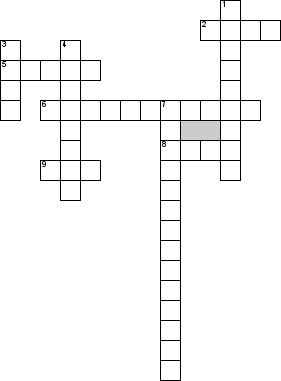 (08 -13.05. 2020 р)Тема 9. Правоохоронна і правозахисна діяльність (4 год)Мета заняття. Ознайомити студентів із завданнями та структурою судової влади. Дати характеристику судоустрою та судочинства. Охарактеризувати правоохоронну діяльність, правоохоронні та правозахисні органи України. Удосконалювати вміння логічно мислити, навички усних виступів, підготовки рефератів та повідомлень, аргументованого діалогу, уміння сприймати чужу думку, безболісно відмовлятися від свого хибного погляду. Питання семінарського заняттяСудова влада та її завдання. Структура судової влади. Судоустрій та судочинство.Правоохоронна діяльність і правоохоронні органи.Правозахисні органи України.Література:Конституція України зі змінами та доповненнями. Правознавство: Підручник. – Одеса: Атлант, 2015. – 554 с.3.Закон України „Про судоустрій України”,Закон України „Про Конституційний суд України” від 16.10.1996.Закон України „Про прокуратуру” від 05.11.1991 //ВВР, 1991 № 53. Про адвокатуру: Закон України від 19.12.1992 //ВВР, 1993 № 9.Про нотаріат: Закон України від 02.09.1993 //Голос України від 05.10.1993.Законодавство України про судову та правоохоронну діяльність. – К.: Юрінком Інтер, 2001. – с. 17-22, с. 181-291.Котюк В. О. Основи держави і права. Навч. посібник, К.: Атака, 2001. – с. 164-177.Правознавство: Навч. посібник /Т. В. Варфоломієва, В. П. Пастукв, В. Ф. Пеньківський, О. М. Пацан. – К.: Знання – Прес, 2001. – с. 160-190.Правознавство: Підручник За ред. В. В. Копєйчикова, 7-е вид. – К.: Юрінком Інтер, 2003. – с. 653-709.Правознавство: Навч. посібник /Т. В. Варфоломієва, В. П. Пастукв, В. Ф. Пеньківський, О. М. Пацан. – К.: Знання – Прес, 2001. – с. 225-230, с. 230-240.Правознавство. Тести для перевірки знань./ С.І. Куксенко. – Черкаси, 2005. – с. 106-116.Реферати:Конституційні основи судової системи України.Цивільне судочинство.Кримінальне судочинство.Питання для самостійного опрацювання:Органи прокуратури.Адвокатура в Україні.Нотаріат в Україні.Тестові завдання1. Правоохоронний орган це: А. будь-який орган держави B. орган який має повноваження для захисту прав C. державний орган, який може використовувати примус під час правоохоронної діяльності D. державний орган 2. Правоохоронна діяльність це: A. будь-яка діяльності органів держави B. діяльність яка спрямована на забезпечення інтересів держави C. діяльність, яка здійснюється спеціальними органами держави, які мають можливість застосовувати примус D. діяльність яка спрямована на охорону прав і свобод громадян, яку здійснюють спеціальні органи 3.Система державних органів в Україні які забезпечують захист прав громадян A. система міністерств B. система правоохоронних органів C. система підприємств установ та організацій D. система державних та недержавних органів 4. Поділ на правоохоронні органи та правозахисні органи A. правоохоронні органи це органи, які працюють за наказами B. правоохоронні органи – це органи, які можуть застосовувати примус, а правозахисні не можуть C. немає різниці між правоохоронними органами та правозахисними органами D. правозахисні органи не використовують примус прямо вони використовують його опосередковано 5. Правозахисна діяльність судів A. суди використовують примус у своїй діяльності B. суди захищають права громадян у всіх сферах людської діяльності C. суди працюють у питаннях захисту прав громадян D. суди не використовують примус у своїй правозахисній діяльності Ситуаційні завдання Завдання 1. Під час судового провадження по звинуваченню Х. та інших у скоєнні навмисного вбивства з хуліганських спонукань, враховуючи велику небезпеку злочину, у складі суду брали участь три професійних судді та два присяжні засідателі. Чи відповідає закону склад суду, який розглянув справу? У якому складі суддів здійснюється розгляд справ? Охарактеризуйте правові форми і правову природу участі представників народу у здійсненні правосуддя. Завдання 2. Учні 9-го класу Г. (15 років) та Б. (16 років) за попередньою змовою вкрали зі шкільного кабінету комп’ютер, а також два пальта учнів, які зберігалися у гардеробі. За клопотанням адміністрації школи судове засідання відбулося в актовому залі школи, де навчались Г. і Б. На процесі були присутні вчителі, батьківський актив та учні. Чи відповідають дії суду принципам судової влади Охарактеризуйте зміст і значення принципу гласності і відкритості судового процесу. Назвіть правові гарантії реалізації принципу гласності і відкритості судового процесу. Завдання 3. Звинувачений у скоєнні посадового злочину К. заявив у суді клопотання про виклик перекладача, вказавши, що судочинство ведеться українською мовою та усі свідки по справі розмовляють українською мовою, а він її розуміє погано. Порадившись, місцевий суд виніс ухвалу про відмову у задоволенні клопотання, мотивуючи своє рішення тим, що підсудний володіє російською мовою, яка є його рідною мовою, і тому, у зв’язку зі значною схожістю російської та української мов, необхідності у перекладачеві немає. Головуючий при цьому роз’яснив підсудному, що якщо окремі слова для нього будуть незрозумілі, то їх йому перекладе один з суддів або секретар судового засідання. Чи відповідають дії суду принципам судової влади? Охарактеризуйте зміст і значення принципу мови судочинства. Назвіть правові гарантії його реалізації. Завдання 4. Суддя апеляційного суду внаслідок автомобільної аварії втратив 90 відсотків зору, однак, незважаючи на наявність необхідного стажу, заяву про вихід у відставку не подавав, аргументуючи свою позицію тим, що справи у апеляційному суді завжди розглядаються колегіально, і він у ході судового розгляду може звернутися за необхідності за допомогою до інших суддів, які будуть спільно з ним в одній колегії слухати справу. Чи відповідає позиція судді вимогам закону? У чому полягає сенс колегіального розгляду справ?Завдання 5. У., 26 років, який закінчив юридичний коледж зі ступенем бакалавра і має річний стаж роботи державним виконавцем, звернувся до прокуратури області із заявою прийняти його на посаду прокурором у тому ж районі, де він працював на попередній посаді. Старший помічник прокурора області по кадрах відмовив йому. Чи були підстави для відмови? Які саме? Назвіть вимоги, що пред’являються до осіб, які призначаються на посади прокурорів. Завдання 6. Помічник прокурора Золочівського р-ну приніс апеляційне подання на вирок місцевого суду Золочівського р-ну Харківської обл. до Апеляційного суду Харківської обл. Прокурор Харківської обл. відкликав цю апеляцію у зв’язку з помилковою позицією помічника прокурора Золочівського р-ну. Чи правильно вчинив прокурор області? Хто може відкликати апеляцію прокурора? Дайте характеристику принципу організації та діяльності органів прокуратури, на знання якого розраховано цю задачу. Завдання 7. Колегія обласної прокуратури прийняла рішення з питання, що розглядалося на її засіданні. Прокурор області після цього засідання повідомив Генерального прокурора України, написавши у рапорті: “Незважаючи на те, що я не згоден з цим рішенням, оскільки воно не може забезпечити підвищення належної якості прокурорського нагляду в області, я його приймаю, оскільки підкоряюся більшості, що були присутні на засіданні колегії”. Чи правильно вчинив прокурор області? Чи дотримався він вимог принципів організації та діяльності органів прокуратури? Дайте характеристику цих принципів. Завдання 8. До прокуратури району звернувся Д., інвалід із зору. Посилаючись на те, що йому дуже важко читати й писати, він висловив прохання виділити йому працівника прокуратури, який би зміг захистити його конституційні права у суді під час розгляду цивільної справи. Прокурор району відмовив йому, посилаючись на те, що у прокуратури на день звернення Д. великий обсяг термінової роботи. Йому було запропоновано звернутися до юридичної консультації за місцем мешкання. Чи правильно вчинив прокурор? Інтереси яких груп громадян має представляти прокурор у суді? Завдання 9. За порушення трудової та виконавчої дисципліни прокурор м. Харкова своїм наказом притяг до дисциплінарної відповідальності старшого помічника прокурора Київського р- ну м. Харкова й виніс йому сувору догану. Чи правильно вчинив прокурор міста? Який прокурор може притягти до дисциплінарної відповідальності працівників районних прокуратур? Які види дисциплінарних стягнень можуть застосовуватися до працівників прокуратури?